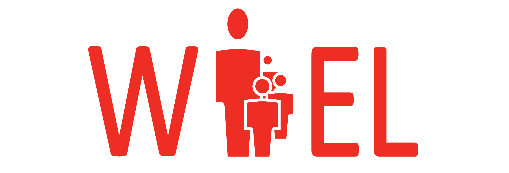 AANMELDFORMULIER | MANTELZORGVersie 2021Heeft u zorg voor een naaste die in de gemeente Elburg woont? Schrijf u dan in als mantelzorger bij Stichting WIEL. U wordt dan op de hoogte gehouden van ons ondersteuningsaanbod. Door u aan te melden komt u mogelijk ook in aanmerking voor de mantelzorgwaardering. 
Staat u al ingeschreven? Neem dan contact met ons op om uw registratie te verlengen (elke 2 jaar).Met het ondertekenen van dit formulier gaat u akkoord met het opnemen van uw persoonsgegevens in de beveiligde basisregistratie van Stichting WIEL. Uw gegevens worden maximaal 2 jaar bewaard en alleen gebruikt door Stichting WIEL. Wilt u meer weten over hoe wij omgaan met uw persoonsgegevens? Via www.wiel.nl/privacy vindt u meer informatie.PERSOONSGEGEVENS AANVRAGER (MANTELZORGER):PERSOONSGEGEVENS AANVRAGER (MANTELZORGER):PERSOONSGEGEVENS AANVRAGER (MANTELZORGER):PERSOONSGEGEVENS AANVRAGER (MANTELZORGER):Gewenste aanhef:  Dhr.             Mevr.  Dhr.             Mevr.  Dhr.             Mevr.Voorletter(s):Roepnaam:Achternaam:Straatnaam:Huisnummer:Postcode:Woonplaats:Telefoonnummer:Mobiel:E-mail:Geboortedatum:RELATIE TOT UW NAASTE:RELATIE TOT UW NAASTE:RELATIE TOT UW NAASTE:RELATIE TOT UW NAASTE:RELATIE TOT UW NAASTE:Ik zorg voor mijn …   (meerdere antwoorden mogelijk)Ik zorg voor mijn …   (meerdere antwoorden mogelijk)Ik zorg voor mijn …   (meerdere antwoorden mogelijk)Ik zorg voor mijn …   (meerdere antwoorden mogelijk)Ik zorg voor mijn …   (meerdere antwoorden mogelijk)  echtgenoot / partner  echtgenoot / partner  kind(eren)  kind(eren)  ouder(s)  broer / zus  broer / zus  opa / oma  opa / oma  buurman /-vrouw  Anders, namelijk:VRAGEN OVER DE AARD VAN DE ZORG:VRAGEN OVER DE AARD VAN DE ZORG:VRAGEN OVER DE AARD VAN DE ZORG:Wat is het ziektebeeld?   (meerdere antwoorden mogelijk)Wat is het ziektebeeld?   (meerdere antwoorden mogelijk)Wat is het ziektebeeld?   (meerdere antwoorden mogelijk)  ADHD  Autisme  NAH (niet aangeboren hersenletsel)  Hart- en vaatziekten  Lichamelijke beperking  Verstandelijke beperking  Psychische problematiek  Dementie  Anders, namelijk:Wat zijn de zorgtaken?Datum start mantelzorg:Aantal uur per week:Datum:Plaats:Handtekening aanvrager